AS MULTISPORTS DU MERCREDI 10 OCTOBRE 2018TRAMPOLINE AU JUMP PARK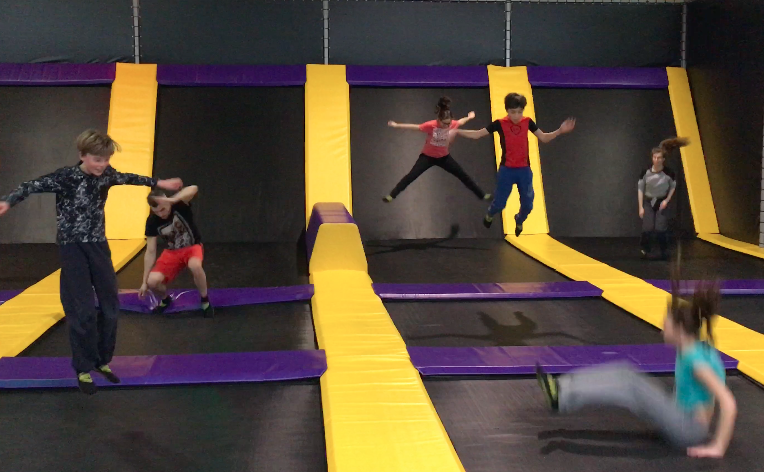 Le mercredi 10 octobre, M.Delcroix (06 66 10 82 19) propose de découvrirle trampoline dans une salle O'Jump Park.La séance aurait lieu de 14h15 à 16h10 à Élancourt. Elle est payante et coûte 10€ par élève.MERCI de SIGNER LA DÉCHARGE et de payer par CHÈQUE en écrivant au dos  "AS Multisports, sortie Trampoline, Nom, Prénom, Classe"Voici l'adresse exacte : ZAC de la Clef de Saint-Pierre / ZA de l’Envol20, rue du Maréchal de Lattre de Tassigny, 78990 ÉlancourtEt le site internet : http://www.ojumppark.frSi vous autorisez votre enfant à participer, merci de dire par quel(s) moyen(s) :Je déposerai mon enfant à 14h15 et viendrai le chercher sur place à 16h10. 	           oui / nonEn plus de véhiculer mon enfant, je peux en prendre ......... dans ma voiture.		oui / nonJe ne suis pas disponible mais j'accepte que mon enfant soit véhiculé par un parent.	oui / nonCette séance n'aura lieu qu'à plusieurs conditions :Au moins 25 élèves rendent cette autorisation au plus tard le vendredi 28/09 à un professeur d'EPS. Si possible, vous pouvez la renvoyer par mail avant à guidelcroix@hotmail.comQue le transport par les parents permette de prendre tous les élèves volontaires.que 2 parents au moins soient disponibles avec moi pour encadrer sur place.Pour info, les voitures navettes devront passer devant le collège pour prendre des élèves vers 14h00. Au retour, les voitures navettes prendront les élèves à 16h10 au Jump Park pour les déposer devant le collège à 16h30 environ.Pensez à lire et à signer la DÉCHARGE DE RESPONSABILITÉS, sinon, pas de trampoline...Nom de l'élève, + N° de tel et Signature du parent qui autorise :	